1. ORDEN DE COMPRA / NTA. DE PEDIO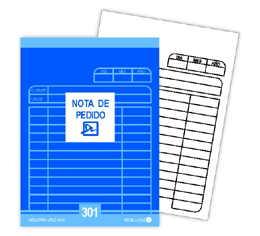      Es el comprobante que emite el comprador para pedir mercaderías al proveedor indicando condiciones de pago y forma de entrega. También es llamado nota de pedido.       En la Orden de Compra intervienen el comprador y el vendedor.
Deberán extenderse como mínimo dos ejemplares: uno que queda en poder del que lo suscribió (comprador) llamado duplicado y otro, que es el que se entrega o envía al vendedor: el original.Requisitos:                                                       Lugar y fecha de emisión. Nombre y número de orden del comprobante.Nombre y domicilio del comprador y del vendedor.Número de C.U.I.T.; ingresos brutos; fecha de inicio de actividades y condición frente al I.V.A. del emisor.Número de C.U.I.T. y condición frente al I.V.A. del destinatario.Detalle de las mercaderías solicitadas. Condición de pago y entrega.Firma del comprador o encargado de compras.Datos de la empresa que imprime el documento, habilitación municipal, fecha de impresión y numeración de los documentos impresos.Debe aclararse que es un documento no válido como factura y colocar la letra "X".Modelo1. ORDEN DE COMPRA